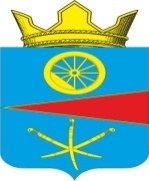 Ростовская областьСобрание депутатов Тацинского сельского поселенияРЕШЕНИЕ16 августа 2022 года                         №   55                                     ст. ТацинскаяВ соответствии с Федеральным законом от 02 апреля 2014 года № 44-ФЗ «Об участии граждан в охране общественного порядка», руководствуясь Уставом муниципального образования «Тацинское сельское поселение», в целях оказания поддержки гражданам и их объединениям, участвующим в охране общественного порядка, создания условий для деятельности народной дружины по охране общественного порядка на территории муниципального образования «Тацинское сельское поселение», -Собрание  депутатов  РЕШИЛО:1. Приложение № 1 пункт 4.3 к решению Собрания депутатов Тацинского сельского поселения от 27 декабря 2018 г. № 123 «Об утверждении Положения о мерах материального поощрения членов народной дружины муниципального образования «Тацинское сельское поселение», изложить в следующей редакции:- «Оплата участникам народной дружины производится из расчета 100 рублей за один час, с учетом количества дней выхода и времени участия в обеспечении охраны общественного порядка, с учетом НДФЛ».2. Приложение № 1 пункт 4.5 к решению Собрания депутатов Тацинского сельского поселения от 27 декабря 2018 г. № 123 «Об утверждении Положения о мерах материального поощрения членов народной дружины муниципального образования «Тацинское сельское поселение», исключить.3. Настоящее решение вступает в силу с момента подписания и подлежит его официальному обнародованию (опубликованию).4. Контроль за исполнением данного постановления оставляю за собой. Председатель Собрания депутатов – Глава Тацинского сельского поселения 		     	                 О.Д. Барская  О внесении изменений в Решение Собрания депутатов Тацинского сельского поселения от 27 декабря 2018 г. № 123 «Об утверждении Положения о мерах материального поощрения членов народной дружины муниципального образования «Тацинское сельское поселение»  